What’s Happening Today?Let’s Talk About How Everyone is DifferentThere are lots of people in the world. Everyone looks differentBeing different is what makes us special!Judging someone on how they look might mean we miss out on making a new friend5 Things we can do to learn to accept differencesSo…what do YOU think?Get your magnet!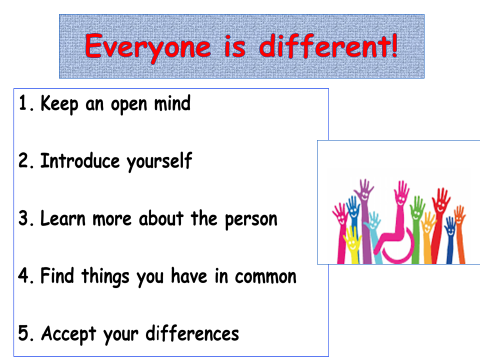 